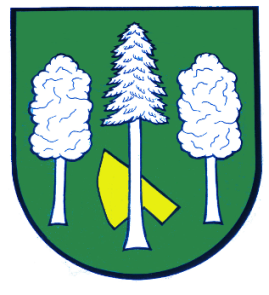 Hlášení ze dne 07. 06. 20211) Upozorňujeme občany, že z důvodu poklesu hladiny vody ve vodojemu je přísně zakázáno napouštění bazénů a zalévání zahrad pitnou vodou z obecního vodovodu.Dále oznamujeme, že v následujících hodinách bude z uvedených důvodů pro obci Daskabát odstaven přívod vody z vodovodního řadu, až do večerních hodin.